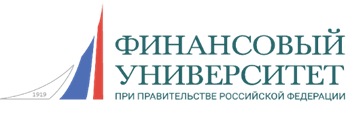 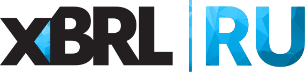                           Уважаемые коллеги!Сообщаем о проведении вебинара по теме: «Особенности работы в личном кабинете Банка России» с участием сотрудников Департамента управления данными Банка России.Дата проведения вебинара: 21 декабря (вторник) в 19-00.
Организатор: Финансовый университет при Правительстве РФ.
На вебинаре будут рассмотрены следующие вопросы: Тема 1. Нормативный акт:Издание Указания Банка России от 05.10.2021 № 5969-У «О порядке взаимодействия Банка России с кредитными организациями, некредитными финансовыми организациями, лицами, оказывающими профессиональные услуги на финансовом рынке и другими участниками информационного обмена при использовании ими информационных ресурсов Банка России, в том числе личного кабинета» взамен Указания Банка России от 19.12.2019 № 5361-У.Обзор изменений. Тема 2. Особенности работы в личном кабинете Банка России: Личный кабинет в цифрах.Изменения в электронном взаимодействии с Банком России через Личный кабинет в 2022 году.Итоги опроса рынка об удовлетворенности ЛК: основные проблемы при работе с Личным и кабинетом и их оптимальные решения.Планы развития.«Что нам делать, если…?». Ответы на частые вопросы.Спикеры:Беликова Анастасия Игоревна, начальник отдела информационного сопровождения Управления развития каналов внешнего взаимодействия и обработки отчетности Департамента управления данными Банка России. Булыгина Елена Валерьевна, начальник отдела сопровождения сбора и обработки отчетности Управления методологического обеспечения сбора и обработки отчетности Департамента управления данными Банка России.Стоимость участия: 5 500 руб. Для пользователей АНО «Центр ИксБиАрЭл» на все вебинары кафедры XBRL Финансового Университета при Правительстве РФ предоставляется скидка: 10% (пользователь) или 20% (привилегированный пользователь). По итогам прохождения вебинара слушатель получает сертификат Финансового университета при Правительстве РФ.Для безналичного расчета компании выставляется счет-оферта, после вебинара предоставляется Акт об оказании услуг.Регистрация на вебинар: Надежда Чурсина, менеджер АНО «Центр ИксБиАрЭл», тел.: 8 (495) 699-43-94; chursinann@xbrl.ru